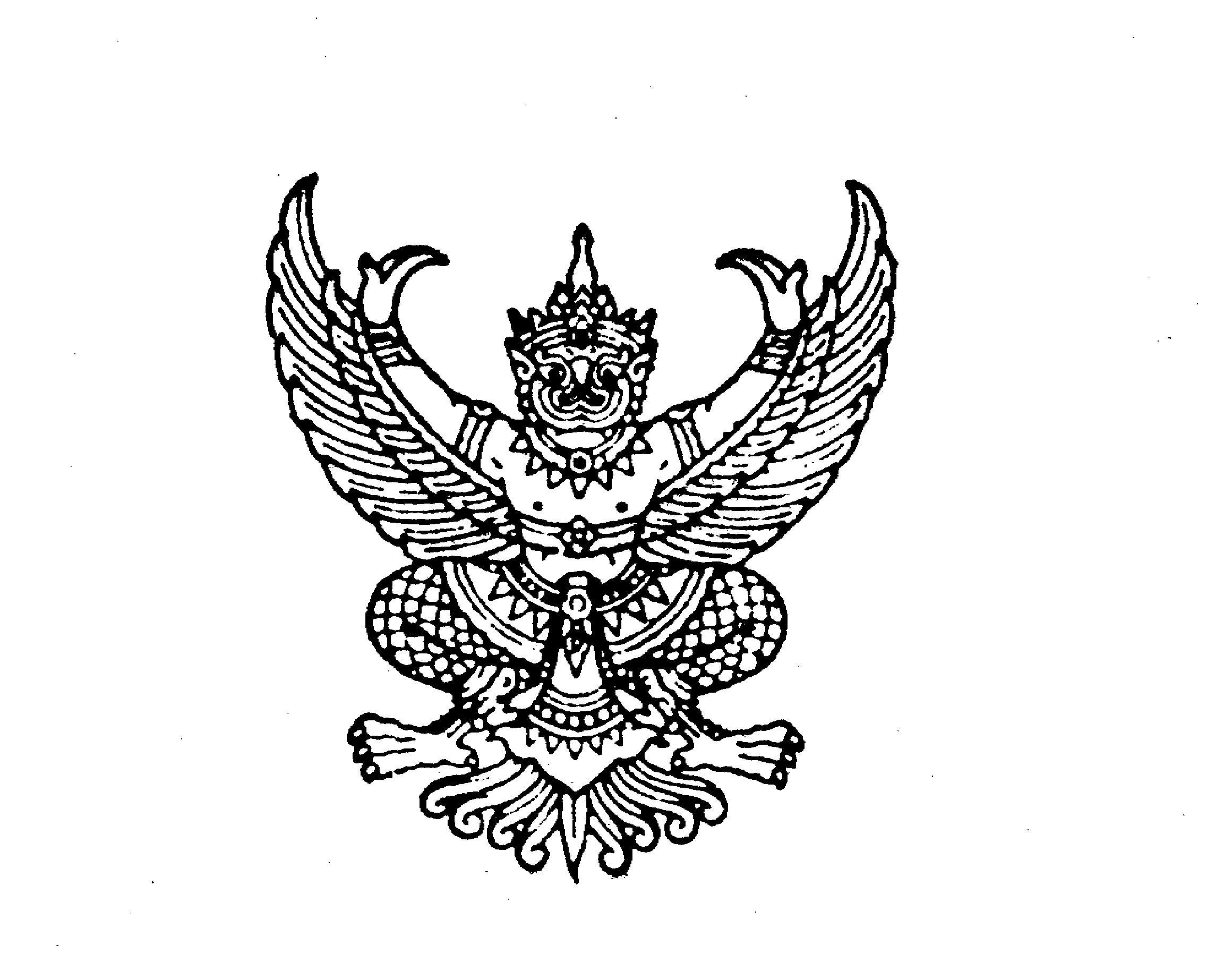 ที่ มท ๐๘๐๘.๓/ว	กระทรวงมหาดไทย 	ถนนอัษฎางค์ กทม. ๑๐๒๐๐				       	พฤศจิกายน  2566เรื่อง	การขยายกำหนดเวลาดำเนินการตามพระราชบัญญัติภาษีที่ดินและสิ่งปลูกสร้าง พ.ศ. 2562 ประจำปี 
พ.ศ. 2567เรียน	ผู้ว่าราชการจังหวัด ทุกจังหวัดสิ่งที่ส่งมาด้วย	สำเนาประกาศกระทรวงมหาดไทย เรื่อง ขยายกำหนดเวลาดำเนินการตามพระราชบัญญัติ
ภาษีที่ดินและสิ่งปลูกสร้าง พ.ศ. 2562 ประจำปี พ.ศ. 2567	        	        จำนวน 1 ฉบับ	ด้วยรัฐมนตรีว่าการกระทรวงมหาดไทยอาศัยอำนาจตามมาตรา 14 วรรคสอง แห่งพระราชบัญญัติ ภาษีที่ดินและสิ่งปลูกสร้าง พ.ศ. 2562 เห็นชอบให้ขยายกำหนดเวลาดำเนินการของผู้มีหน้าที่ต้องปฏิบัติ
ตามกำหนดเวลาในพระราชบัญญัติภาษีที่ดินและสิ่งปลูกสร้าง พ.ศ. 2562 เฉพาะการจัดเก็บภาษีที่ดิน
และสิ่งปลูกสร้างประจำปี พ.ศ. 2567 เป็นการทั่วไป ออกไปอีก 2 เดือน จึงขอให้จังหวัดแจ้งองค์กรปกครอง
ส่วนท้องถิ่นดำเนินการภายในกรอบระยะเวลาที่รัฐมนตรีว่าการกระทรวงมหาดไทยเห็นชอบให้ขยายกำหนดเวลาดำเนินการ รายละเอียดปรากฏตามสิ่งที่ส่งมาด้วย 		จึงเรียนมาเพื่อทราบ และแจ้งให้องค์กรปกครองส่วนท้องถิ่นถือปฏิบัติต่อไป    ขอแสดงความนับถือ	 ปลัดกระทรวงมหาดไทยกรมส่งเสริมการปกครองท้องถิ่นสำนักบริหารการคลังท้องถิ่นโทร. ๐-๒๒๔๑-๐๗๕๕ โทรสาร ๐-๒๒๔๑-๘๘๙๘ผู้ไปรษณีย์อิเล็กทรอนิกส์ saraban@dla.go.thผู้ประสานงาน : ศิริพร  ดิสถาพร โทร. 08-1829-7012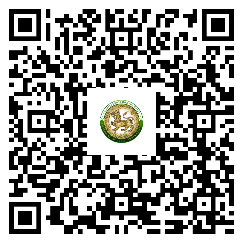 